Про призначення чергових виборів депутатів місцевих рад та сільських, селищних, міських голів у 2015 роціВідповідно до пункту 30 частини першої статті 85 Конституції України Верховна Рада України постановляє:1. Призначити чергові вибори депутатів місцевих рад та сільських, селищних, міських голів (крім визначених пунктами 2 і 3 цієї Постанови) на неділю 25 жовтня 2015 року.2. Відповідно до частини першої статті 3 та частини п’ятої статті 8 Закону України "Про забезпечення прав і свобод громадян та правовий режим на тимчасово окупованій території України" чергові вибори депутатів Верховної Ради Автономної Республіки Крим, депутатів усіх місцевих рад та усіх сільських, селищних, міських голів відповідно до пункту 1 цієї Постанови не призначаються на тимчасово окупованих територіях Автономної Республіки Крим та міста Севастополя.3. Чергові вибори депутатів усіх місцевих рад та усіх сільських, селищних, міських голів відповідно до пункту 1 цієї Постанови не призначаються в окремих районах, містах, селищах і селах Донецької та Луганської областей, які знаходяться на територіях, визначених відповідно до Постанови Верховної Ради України від 17 березня 2015 року "Про визначення окремих районів, міст, селищ і сіл Донецької та Луганської областей, в яких запроваджується особливий порядок місцевого самоврядування" і які визнано тимчасово окупованими територіями відповідно до Постанови Верховної Ради України від 17 березня 2015 року "Про визнання окремих районів, міст, селищ і сіл Донецької та Луганської областей тимчасово окупованими територіями".4. У разі неможливості організувати та підготувати відповідно до положень закону проведення місцевих виборів на окремих територіях Донецької та Луганської областей у зв’язку із здійсненням Російською Федерацією збройної агресії проти України, неможливістю дотримання стандартів проведення виборів Організації з безпеки і співробітництва в Європі, уникнення терористичної загрози, необхідністю забезпечення безпеки громадян України Центральна виборча комісія приймає рішення про неможливість проведення виборів депутатів відповідних місцевих рад та сільських, селищних, міських голів. Таке рішення невідкладно після його прийняття подається Центральною виборчою комісією до Верховної Ради України для затвердження.5. Вибори депутатів усіх місцевих рад та усіх сільських, селищних, міських голів, які не були призначені відповідно до пунктів 2 і 3 цієї Постанови або стосовно яких відповідно до пункту 4 цієї Постанови було прийнято рішення про неможливість їх проведення, будуть призначені Верховною Радою України у строки та в порядку, що передбачені законом, за умов: припинення тимчасової окупації та збройної агресії Російської Федерації проти України, а саме: виведення усіх незаконних збройних формувань, керованих, контрольованих і фінансованих Російською Федерацією, російських окупаційних військ, їх військової техніки з території України; відновлення повного контролю України за державним кордоном України; роззброєння всіх незаконних збройних формувань та найманців, які діють на тимчасово окупованих територіях України; відновлення конституційного ладу та правопорядку на тимчасово окупованих територіях України; забезпечення безпеки громадян України, які проживають на відповідних територіях Автономної Республіки Крим, Донецької і Луганської областей та міста Севастополя, що створить можливості для дотримання стандартів проведення виборів Організації з безпеки і співробітництва в Європі.6. Центральній виборчій комісії в установленому законодавством України порядку вжити заходів щодо фінансового та матеріально-технічного забезпечення підготовки та проведення виборів, вказаних у пункті 1 цієї Постанови, за рахунок коштів Державного бюджету України.7. Кабінету Міністрів України в межах повноважень вжити заходів щодо забезпечення фінансування чергових виборів депутатів місцевих рад та сільських, селищних, міських голів за рахунок коштів Державного бюджету України.8. Ця Постанова набирає чинності з дня її опублікування.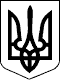 ПОСТАНОВА 
Верховної Ради УкраїниГолова Верховної Ради УкраїниВ.ГРОЙСМАНм. Київ 
17 липня 2015 року 
№ 645-VIII